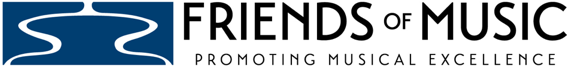 PO Box 220 • Shepherdstown, WV 25443 • www.friendswv.orgCORPORATE SPONSORSHIP LEVELS and BENEFITSFriends of Music 5-Concert SeasonBenefactor ($2,500 +)Premier sponsor recognition with: Placement of Company logo onall concert programs the Friends of Music website and Facebook pageconcert on-site signageAdvertising and PublicityFull-page, full color special recognition display ad in concert programsAcknowledgement of Friends of Music sponsorship innews releases to regional media outlets concert notices posted on regional web-based calendars promotional mailings and emails sent to Friends of Music membersOther recognitionAcknowledgement at each concert as premier season sponsorInvitations to each Lunch with Friends pre-concert event and acknowledgement as premier  season sponsor10 complementary concert tickets Sustainer ($1,000 - $2,499)Major sponsor recognition with:Advertising and PublicityHalf-page, full color special recognition display ad in concert programs Other recognitionAcknowledgement at each concert as major sponsorAcknowledgement of Friends of Music sponsorship onthe Friends of Music website and Facebook pageconcert on-site signageAcknowledgement of Friends of Music sponsorship innews releases to regional media outletspromotional mailings and emails sent to Friends of Music members6 complementary concert tickets CORPORATE GIVING LEVELS and BENEFITSFriends of Music 5-Concert SeasonPatron ($500 - $999)Contributing Sponsor recognition with:Advertising and PublicityHalf-page, black and white special recognition display ad in concert programsSponsorship acknowledgement on the Friends of Music website and Facebook pageOther recognition inconcert promotional materials concert on-site signage4 complementary concert tickets HOW TO BECOME A SPONSORContact Friends of Music Board members Piper Dankworth or Elisabeth Staro. Piper can be reached at padank@icloud.com or 703-408-1785. Elisabeth can be reached at lis.staro@gmail.com or 301-305-6064. They are happy to answer any questions you may have and can also provide an electronic version of this document so that you can share the information easily with colleagues.Friends of Music is a 501©3 nonprofit organization that promotes classical music performance in the region by sponsoring concerts and supporting music education in local schools. You can learn all about us by going to our website at www.friendswv.org . 